*Nota: Permohonan yang tidak lengkap TIDAK akan dipertimbangkan untuk proses penilaian.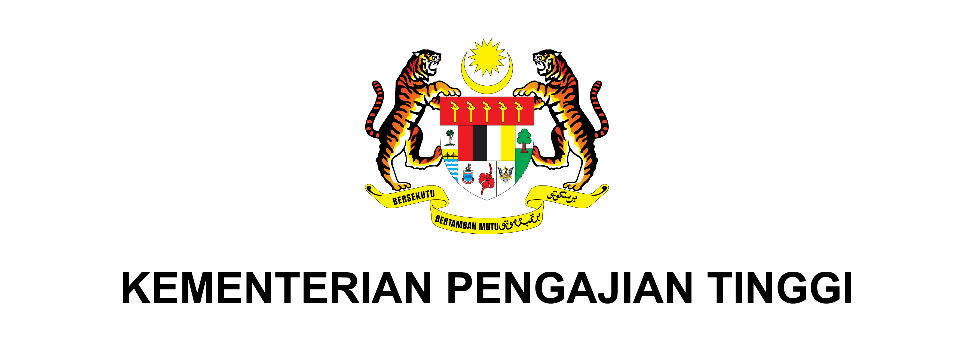 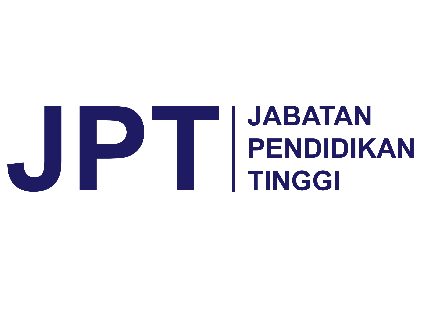 A.Kajian Pasaran / Market Studyi) Keperluan Pasaran :   Market Needs :ii) Saiz Pasaran (Tempatan dan Global) :     Market Size (Local and International) :iii) Pertumbuhan Pasaran :     Market Growth :iv) Pensegmenan pasaran:     Market Segmentation :v) Sasaran Pasaran :     Target Market :B.Maklumat Pasaran / Market InformationHalangan Pasaran Entry BarriersPolisi dan Keperluan Pematuhan Piawaian Policy and standard compliance requirementsAnalisis SWOTSWOT AnalysisStrategi PemasaranMarketing StrategyC.Kajian Pesaing / Competitor AnalysisKelebihan Persaingan:     Competitive edge:ii) Perbandingan Produk (tempatan/antarabangsa):     Product comparison (local/international) :iii) Pasaran Nic (jika ada) :      Niche Market (if any) :D.Kajian Risiko / Risk Studies(Nyatakan risiko yang dikenalpasti dan tandakan pengkelasan risiko tersebut sama ada Rendah, Sederhana atau Tinggi)(Describe the identified risks and indicate whether the risk is deemed Low, Moderate or High)i) Risiko Projek / RiskRisiko Masa /Time Risk :Risiko Kewangan / Financial Risk :Risiko Bahan Mentah / Raw Material Risk :Risiko Teknikal / Technical risk :E.Unjuran KewanganUnjuran Kewangan dalam tempoh projek dan juga unjuran kewangan 5 tahun selepas projek tamat (pengkomersilan) / Financial projections during project texecution as well as projection in the s five years after project completion (commercialization phase)Penyata Unjuran Pendapatan selepas tamat projek (diisi oleh rakan industri) / Statement of incomeUnjuran Aliran Tunai selepas tamat projek (diisi oleh rakan industri)Projected Cash Flow :Titik Pulang Modal / BreakevenKos Keseluruhan Projek:	RM____	Kos Produk:		RM____/unitHarga Jualan:		RM____/unitSasaran Jualan:		Tahun Pertama:	             RM_______ atau ____ unit	Tahun Kedua:		RM_______ atau ____ unitTitik Pulang Modal:	              RM_______ atau ____ unitF.Impak dan Sumbangan Projek Kepada Sosioekonomi Negara /Impact and contribution of the project to socio-economici)	Pekerjaan / employmentii)	Ekonomi / economy iii)	Perniagaan Baharu / creating a new businessiv)	Harta Intelek Baharu / creation of new IPG.Peluang Pekerjaan / Harta IntelekJob Opportunity / Intellectual Property Peluang Pekerjaan selepas tamat projek (diisi oleh rakan industri)Job opportunity at the end of project (to be fill by the industry collaborator)Harta Intelek / Intellectual PropertyJaringan Universiti-Industri (nyatakan jika berkaitan)University-industry network (if applicable)H.Keupayaan Dan Kemampuan Pemasaran Industri Marketing Capability And Capacity of the Industryi) Sumber Kewangan :    Financial Resources :ii) Strategi Pemasaran :    Marketing Strategy : iii) Rangkaian Edaran :     Distribution network :iv) Pertalian Strategik :     Strategic relationship :I.Maklumat Kewangan / Financial InformationCadangan Sumber KewanganJ.Maklumat Tambahan (nyatakan jika ada. Contoh: Anugerah yang pernah dimenangi)Additional Information (if any : E.g. any awards)